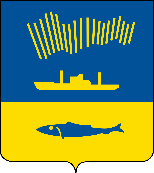 АДМИНИСТРАЦИЯ ГОРОДА МУРМАНСКАП О С Т А Н О В Л Е Н И Е                                                                                                                   № В соответствии с Федеральными законами от 22.11.1995 № 171-ФЗ                           «О государственном регулировании производства и оборота этилового спирта, алкогольной и спиртосодержащей продукции и об ограничении потребления (распития) алкогольной продукции», от 06.10.2003 № 131-ФЗ «Об общих принципах организации местного самоуправления в Российской Федерации», постановлением Правительства Российской Федерации от 27.12.2012 № 1425 «Об определении органами государственной власти субъектов Российской Федерации мест массового скопления граждан и мест нахождения источников повышенной опасности, в которых не допускается розничная продажа алкогольной продукции, а также определении органами местного самоуправления границ прилегающих к некоторым организациям и объектам территорий, на которых не допускается розничная продажа алкогольной продукции», Уставом муниципального образования город Мурманск, на основании постановления администрации города Мурманска от 14.03.2013 № 537 «Об определении способа расчета расстояния до границ прилегающих территорий для установления запрета на розничную продажу алкогольной продукции»  п о с т а н о в л я ю: 1. Внести изменения в приложения № 1 и № 2 к постановлению администрации города Мурманска от 03.09.2013 № 2261 «Об установлении границ прилегающих территорий для установления запрета на розничную продажу алкогольной продукции в 21, 400, 4001, 402, 403, 405 кадастровых кварталах в Октябрьском административном округе города Мурманска», изложив их в новой редакции согласно приложениям № 1 и № 2 к настоящему постановлению.2.	Отделу информационно-технического обеспечения и защиты информации администрации города Мурманска (Кузьмин А.Н.) разместить настоящее постановление с приложениями на официальном сайте администрации города Мурманска в сети Интернет.3.	Редакции газеты «Вечерний Мурманск» (Хабаров В.А.) опубликовать настоящее постановление с приложениями.4.	Настоящее постановление вступает в силу со дня официального опубликования.5. Контроль за выполнением настоящего постановления возложить на заместителя главы администрации города Мурманска Изотова А.В.Глава администрации города Мурманска                                                                                 Е.В. Никора